بسمه تعالی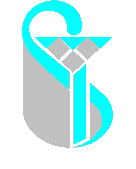 دانشگاه علوم پزشکی وخدمات بهداشتی درمانی ايراندانشکده پرستاری و مامائیمعاونت محترم اداری و مالی دانشکدهبا سلام و احترامبه اطلاع می رساند کارت چند منظوره اینجانب ....................................................... به شماره ..................................................... مفقود گردیده است. لذا خواهشمند است جهت صدور مجدد آن دستور اقدام مقتضی صادر فرمائید.کدملی: تلفن همراه: